Tel: 0 224 573 45 20                                                                                                                                                           Tel: 0 224 573 45 20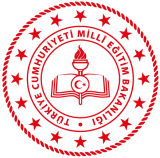 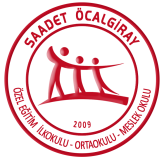 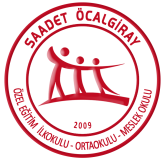 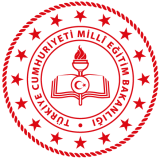 E-posta: 747705@meb.k12.tr	                                                                                                                                              E-posta: 747705@meb.k12.tr Web: www.saadetocalgiray.meb.k12.tr                                                                                                                               Web: www.saadetocalgiray.meb.k12.tr Adres: Muradiye Mah.EML. Cad.No:48/1 Orhangazi/Bursa                                                                                                    Adres: Muradiye Mah.EML. Cad.No:48/1 Orhangazi/BursaAçıklamalarBu form koordinatör öğretmen tarafından her görev için görev haftası başında koordinatör Md. Yrd.’ndan alınır. Görev sonrasında okula geldiği gün içinde imzaları tamamlanmış ve doldurulmuş olarak Koordinatör Md. Yrd.’na teslim edilir. Bu form “Aylık Rehberlik Formu” nun doldurulmasında esas alınır ve rapora eklenir. AçıklamalarBu form koordinatör öğretmen tarafından her görev için görev haftası başında koordinatör Md. Yrd.’ndan alınır. Görev sonrasında okula geldiği gün içinde imzaları tamamlanmış ve doldurulmuş olarak Koordinatör Md. Yrd.’na teslim edilir. Bu form “Aylık Rehberlik Formu” nun doldurulmasında esas alınır ve rapora eklenir. SAADET ÖCALGİRAY ÖZEL EĞİTİM MESLEK OKULU MÜDÜRLÜĞÜİME Koordinatörlerinin İşletmeye Yapacağı Günlük Rehberlik Rapor Formuİşletmenin Adı           : ..................................................................................................Meslek Alanı / Dalı    :...................................................................................................Görev Tarihi               :...................................................................................................     İME Öğrenci Sayısı   :...................................................................................................Aylık Rehberlik Formuna Göre;1-    İşletmede öğrenim gören öğrencilerin eğitimini olumsuz yönde etkileyen hususlar (varsa yazınız).................................................................................................................................................................................................................................................................................................................................................................................................................................................................................2-    Belirlenen aksaklıklarla ilgili yapılan rehberlik ve alınan önlemler:.................................................................................................................................................................................................................................................................................................................................................................................................................................................................................3-    Aylık Rehberlik formunda belirtilmesinde yarar görülen hususlar:.................................................................................................................................................................................................................................................................................................................................................................................................................................................................................SAADET ÖCALGİRAY ÖZEL EĞİTİM MESLEK OKULU MÜDÜRLÜĞÜİME Koordinatörlerinin İşletmeye Yapacağı Günlük Rehberlik Rapor Formuİşletmenin Adı           : ..................................................................................................Meslek Alanı / Dalı    :...................................................................................................Görev Tarihi               :...................................................................................................     İME Öğrenci Sayısı   :...................................................................................................Aylık Rehberlik Formuna Göre;1-    İşletmede öğrenim gören öğrencilerin eğitimini olumsuz yönde etkileyen hususlar (varsa yazınız).................................................................................................................................................................................................................................................................................................................................................................................................................................................................................2-    Belirlenen aksaklıklarla ilgili yapılan rehberlik ve alınan önlemler:.................................................................................................................................................................................................................................................................................................................................................................................................................................................................................3-    Aylık Rehberlik formunda belirtilmesinde yarar görülen hususlar:.................................................................................................................................................................................................................................................................................................................................................................................................................................................................................